中山市公共交通运输集团有限公司驾驶员岗前一体机采购项目采购文件中山市公共交通运输集团有限公司2023年8月目  录第一部分  邀请函第二部分  用户需求书第三部分  评审标准第四部分  参评文件格式第五部分  合同格式第一部分  邀请函各潜在供应商：现就中山市公共交通运输集团有限公司（下称采购人）驾驶员岗前一体机采购项目进行公开采购，欢迎符合资格条件的供应商参与评选，有关事项如下：一、项目名称：中山市公共交通运输集团有限公司驾驶员岗前一体机采购项目二、项目要求：详细需求见第二部分《用户需求书》三、资金来源：自筹资金四、预算金额及报价上限：预算金额为不高于¥540,000.00元，报价上限为¥540,000.00元五、项目内容：为提高公交驾驶员的安全行车意识，从源头上避免驾驶员“宿酒”和身体健康异常出现驾车现象，保障乘客乘车安全。计划通过采购岗前酒精健康检测一体机进行岗前酒精检测和血压健康测量，通过信息化方式记录检测结果，辅助车队管理人员加强对驾驶员安全及健康管理，提高车队安全管理水平。采购清单如下：六、合格供应商资格要求（一）供应商必须具有独立承担民事责任能力的在中华人民共和国境内注册的企、事业法人或其他组织，且独立于采购人。（二）采购人在本项目评审当天通过“信用中国”网站（http://www.creditchina.gov.cn)查询参评供应商的信用记录，将查询的参评供应商信用记录提供给评审现场；单位法人凡被人民法院列入失信被执行人、重大税收违法案件当事人名单，视为无效报价。（三）供应商在以往参与公开招标活动中未有违法违纪行为并受过处罚（需在《承诺函》中承诺）。（四）本项目不接受联合体参评。（五）单位负责人为同一人或者存在直接控股、管理关系的不同供应商，不得同时参评本项目。（六）供应商报价未超过本项目的报价上限。（七）供应商全部满足本项目的需求，填写《需求响应表》并全部满足无负偏离。七、获取公开采购文件（一）本项目的采购公告信息在采购人官方媒体（https://www.zsbus.cn/）以及中山产权服务网（http://zscq.zsnews.cn/）公布，并视为有效送达，不再另行通知。（二）符合资格的供应商自行在有关公告网站下载采购文件。（三）采购文件下载时间：自本项目公告发布之日起至2023年8月6日17:30。八、报名要求（一）报名方式：供应商在网上自行下载采购文件后，需在报名时间截止前，将参评文件于2023年8月6日17：30前提交至采购人。逾期不交的视为不参与本项目评选，由此造成的后果由供应商自行承担。（二）报名时间：自本项目公告发布之日起至2023年8月6日17：30，超时不接受任何供应商提交的参评文件（以采购人收到参评文件时间为准）。九、参评文件提交要求（一）供应商应在参评文件递交时间截止前提交一份参评文件，参评文件格式要求详见第四部分《参评文件格式》；参评文件要求独立装订成册（使用夹子或回形针夹住视为没有独立装订成册），按格式规定签字或盖章并加盖公章，密封提交。（二）参评文件递交时间：完成网上报名后，于2023年8月6日17：30前提交至采购人，超时不接受任何供应商提交的参评文件（以采购人收到参评文件时间为准）。（三）参评文件递交或邮寄地址：广东省中山市富华道50号中山汽车总站3楼信息技术中心王先生（18165633823）收。十、项目评审（一）评审时间：2023年8月7日10：30。（二）评审地点：中山公交集团城南站场办公楼会议室，评审时供应商无需到场参加。十一、评审结果公示评审结束后，采购人将在其官方媒体（https://www.zsbus.cn/）以及中山产权服务网（http://zscq.zsnews.cn/）上进行结果公示，公示期2日，在公示期结束后7日内由采购人向中选人发出《中选通知书》，《中选通知书》对中选人和采购人具有同等法律效力。如果参评供应商对此次评审结果有异议的，可在公示期内向采购人书面提出，但需对异议内容的真实性承担责任。采购人应自收到书面异议原件之日起3日内作出答复并在答复前暂停本项目评审活动。十二、采购人及采购人联系方式（一）联系人及联系电话：王先生18165633823（二）联系地址：广东省中山市富华道50号中山汽车总站3楼信息技术中心中山市公共交通运输集团有限公司2023年8月1日第二部分  用户需求书一、项目概要（一）项目名称：中山市公共交通运输集团有限公司驾驶员岗前一体机采购项目（二）预算金额及报价上限：预算金额为不高于¥540,000.00元，报价上限为¥540,000.00元。二、项目需求及服务要求：驾驶员岗前酒精健康检测一体机性能要求采用Android 操作系统，CPU≥四核 1.8GHz，内存≥2GB，存储≥16GB，内置扬声器，支持有线/WIF/4G无线通讯；认证方式支持读卡（CPU卡）、人脸识别、密钥授权等；显示屏为LCD钢化触摸一体电容触摸屏，尺寸17寸以上，亮度≥200cd/m² (typ.)，寿命≥30,000 小时；酒精测试（含体温检测）采用燃料电池电化学酒精传感器，酒精检测范围不小于0mg/L---2.5mg/L(BrAC)采用非接触主动吹气检测方式，防倒吸。测试酒精浓度≤0.200mg/L，允许误差为-0.040mg/L~0mg/L或-10%~0，取其中绝对值最大值。▲消毒措施：酒精检测仪采用非接触吹气口检测，确保使用避免交叉感染，需有吹气口进行自动消毒杀菌功能。全自动电子血压计测量范围：压力：（0 ～300）mmHg［（0 ～40）kPa］；脉博数：40次/分 ～ 180次/分测量准确度：压力：± 2mmHg（±0.4kPa）以内 ；脉率数：±2%以内存储容量：可储存不少于100组测量数据运行大气压力：80kPa ～106kPa电击保护：II类设备，B型应用部分▲设备符合《无创自动测量血压计检定规程》JJG 692-2010 血氧仪测量范围：35%-100%； 测量精度：±2% @75%-100%, ±3%@50%-74%, 50%以下不做定义； 灵敏度：弱灌注情况下，在脉搏充盈度为 0.4%时能正确测量和显示血氧饱和度与脉率值； 抗环境光干扰能力：在室内自然光及现有照明光源下的血氧测量值与暗室条件下的测量值相比，偏差小于±1%； 脉率测量指标： 测量范围：30-240bpm；测量精度：±2bpm或±2%，取大者； 配置一体式操作台（台式）功能要求岗前安全确认A、安全叮嘱：支持在线阅读叮嘱查看、确认提交，进行驾驶员安全动态风险警示提示；支持后台图文视频方式进行公共或个人安全提醒类定制下发。B、支持安全答题 ：检测驾驶员对法律法规和企业规章制度的测评。C、酒精测试 ：采用非接触式主动测试方式，检测驾驶员血液中酒精含量，防止酒后上岗，采用折叠收纳安装简单方便，无需拆卸机柜可进行更换和校准。D、支持体温检测：驾驶员身体体温检测；E、身体指标监测：支持血压、血氧、心率数据监测。检测报告：所有检测数据酒精、血压、血氧、心率、体温等生成检测报告。▲检测异常语音报警。扩展预留：支持新增接口拓展，预留相应TTL,USB,RS232接口；支持业务平台数据对接等。数据管控：一体机所有测试数据上传至监管平台。多媒体展示：支持发布多媒体信息展示。维护方式：支持远程操作和本地管理员密匙维护。健康监控管理：各车队岗前一体机数据实时上传平台集中管控，支持数据管理，数据展示等。三级管理权限分配，独立维护。产品图示（仅供参考）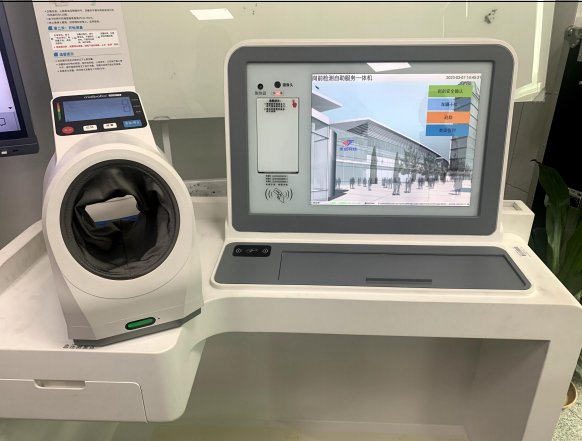 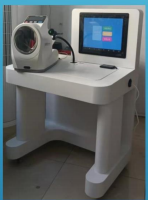 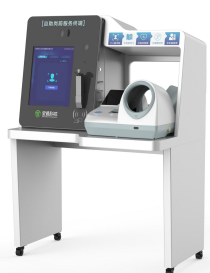 驾驶员岗前酒精检测一体机性能要求采用Android 操作系统，CPU≥四核 1.8GHz，内存≥2GB，存储≥16GB，内置扬声器，支持有线/WIF/4G无线通讯；认证方式支持读卡（CPU卡）、人脸识别、密钥授权等；显示屏为LCD钢化触摸一体电容触摸屏，尺寸10寸以上，亮度≥200cd/m² (typ.)，寿命≥30,000 小时；酒精测试（含体温检测）采用燃料电池电化学酒精传感器，酒精检测范围不小于0mg/L---2.5mg/L(BrAC)采用非接触主动吹气检测方式，防倒吸。测试酒精浓度≤0.200mg/L，允许误差为-0.040mg/L~0mg/L或-10%~0，取其中绝对值最大值。消毒措施：酒精检测仪采用非接触吹气口检测，确保使用避免交叉感染，需有吹气口进行自动消毒杀菌功能。支持台式摆放或壁挂安装。功能要求岗前安全确认A、安全叮嘱：支持在线阅读叮嘱查看、确认提交，进行驾驶员安全动态风险警示提示；支持后台图文视频方式进行公共或个人安全提醒类定制下发。B、支持安全答题 ：检测驾驶员对法律法规和企业规章制度的测评。C、酒精测试 ：采用非接触式主动测试方式，检测驾驶员血液中酒精含量，防止酒后上岗，采用折叠收纳安装简单方便，无需拆卸机柜可进行更换和校准。D、支持体温检测：驾驶员身体体温检测；检测报告：所有检测数据酒精、体温等生成检测报告。检测异常语音报警。扩展预留：支持新增接口拓展，预留相应TTL,USB,RS232接口；支持业务平台数据对接等。数据管控：一体机所有测试数据上传至监管平台。多媒体展示：支持发布多媒体信息展示。维护方式：支持远程操作和本地管理员密匙维护。健康监控管理：各车队岗前一体机数据实时上传平台集中管控，支持数据管理，数据展示等。三级管理权限分配，独立维护。产品图示（仅供参考）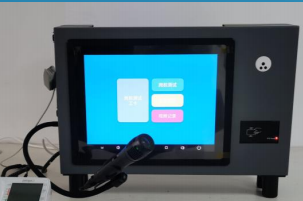 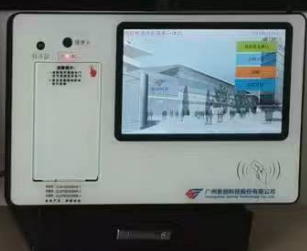 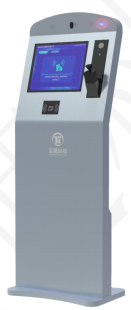 管理类功能需求驾驶员移动端岗前自主申报：健康申报、车辆三检、出车三交代等业务流程，支持实际业务流程定制开发（不少于5项）。待办任务处理：排班信息确认、文件信息查阅或电子签阅、谈心谈话（约谈）、安全培训、安全例会、心理测试、警示教育、驾驶证到期等任务待办，支持实际业务流程定制开发（不少于10项）。信息查询：排班任务情况（含包校车、年审、二级维护等任务情况）、营运历史情况（营收、班次、里程等）、违规违章、服务投诉、工资、工作服、调线申请、意见箱、请假申请等与驾驶员个人相关信息查询（不少于10项）。管理员移动端和PC后台端平台数据对接（营运班次任务信息、驾驶证信息、车辆GPS位置信息、违法违章信息、一线一册安全信息等对接）。岗前一体机终端管理、健康管理、信息编辑下发（公共与个人）、谈心谈话、家访、安全会议签到及培训、心理测试、警示教育宣传、请假申请、调线申请、意见箱等后台管理功能。后台预警查询管理（出车任务、车辆三检、驾驶证到期、任务待办完成等异常预警），支持预警信息推送管理人员。岗前驾驶员电子台账和日常与驾驶员相关联的管理档案台账（如健康管理、安全管理）。可视化数据汇总，可自定义数据展示。其他所有硬件至少提供一年质保，质保期内免费提供酒检和血压定期校准服务。酒精检测校准期限6个月，血压仪校准期限12个月。综合管理软件至少提供一年运维服务。硬件和软件均免费提供标准接口，支持用户二次开发。三、商务要求（一）参评供应商的参评报价包括所有费用（含税），不得参评后再议价，所有承诺必须执行。（二）参评供应商所投服务，必须完全满足采购需求中项目内容及服务要求，不能删减、变更，且在参评时必须明确作出以上承诺，否则视为废标。如中选后所供服务未能完全满足、或低于项目内容及服务要求，采购人将不予付款，并保留追究其违约责任的权利。（三）服务时间：自服务合同签订之日起10个工作日完成硬件供货使用，30个工作日完成管理软件交付使用。（四）付款方式：项目费用分三期支付，具体如下:（1）自项目合同签订之日起十五日内支付第一期款项，即合同总金额的30%；（2）所有硬件和软件全部交付完毕并经采购人验收确认起十五日内支付第二期款项，即合同总金额的60%；（3）所有硬件和软件质保运维期结束后十五日内支付第三期款项，即合同总金额的10%。第三部分  评审标准一、由采购人按规定组建评标委员会，评标委员会本着公平、公正、科学、择优的原则，根据评审标准开展项目评审和推荐中选候选人，任何单位和个人不得非法干预或者影响评审过程和结果。二、评审标准为：资格评审+技术商务评审+价格评审，共三个环节。三、评标委员会先进行资格评审，再进行技术商务及价格的详细评审。只有通过资格评审的参评供应商才能进入详细的评审。最后评标委员会排序推荐中选候选人。四、资格评审环节由定价小组全体成员共同评定，对照《资格评审表》和参评供应商提交的参评文件，采取“一票否决”。《资格评审表》全部合格的参评供应商方可进入价格评审和技术商务评审环节。五、技术商务评审+价格评审，评分满分为100分，评分分配如下：（一）评分方法 1.技术商务评分：由各评标委员会成员按照技术商务评审评分细则独立进行评分。 2.价格评分：对通过资格审查的参评供应商进行价格评分，评标委员会校核后的各报价价格定义为评标价格。取各评标价格的算术平均值为基准价格，多于5家（含5家）参评供应商则去除最高及最低价后计算算术平均值为基准价格，然后对报价低于评标基准价格的报价进行排序，以低于并最接近评标基准价格的参评单位为第1名，依次确定第1至n名（n为参评报价低于评标基准价格的参评供应商数量），然后再对大于或等于评标基准价格的报价由低到高进行排序确定第n+1名。报价排名第一名得40分；排名第二名得38分；排名第三名得36分···由高到低依次排序得分。3.技术商务评审评分细则六、资格评审表资格评审表备注：1．评标委员会对潜在供应商是否满足要求逐条标注评审意见，符合的打“〇”，不符合的打“×”；2．全部打“〇”的，评审结论栏填写“通过”；出现一项“×”，评审结论填写“不通过”，对评审结论为“不通过”的要说明原因。3．评审结论为“通过”的，方可进入下一阶段的评审。评标委员会全体成员签名：                                   评审日期：             七、技术商务评审得分表技术商务评审得分表评委签名：                                               评审日期：八、技术商务评审得分汇总表技术商务评审得分汇总表评标委员会全体成员签名：                                   评审日期：九、价格评审得分汇总表价格评审得分汇总表评标委员会全体成员签名：                                   评审日期：十、评审结果汇总表评审结果汇总表注：资格评审情况填“通过”或“不通过”。评标委员会全体成员签名：                                   评审日期：十一、评审结果（一）分数的确定根据技术商务及价格的综合评分，计算每个参评供应商的总得分。按总得分从高到低排名（得分相同时，报价低者优先）。（二）评审结果公示评审结束后，采购人将在其官方媒体（https://www.zsbus.cn/）以及中山产权服务网（http://zscq.zsnews.cn/）上进行结果公示，公示期2日，在公示期结束后7日内由采购人向中选人发出《中选通知书》，《中选通知书》对中选人和采购人具有同等法律效力。如果参评供应商对此次评审结果有异议的，可在公示期内向采购人书面提出，但需对异议内容的真实性承担责任。采购人应自收到书面异议原件之日起3日内作出答复并在答复前暂停本项目评审活动。（三）评审结果确定评标委员会按评审标准推荐总得分排名第一的参评供应商为第一中选候选人，经结果公示程序后，由采购人向第一中选候选人发出《中选通知书》，并依法与第一中选候选人签订服务合同。如第一中选候选人因故不能履约的，采购人可以确定第二中选候选人为中选供应商，以此类推。第四部分  参评文件格式参评文件包装封面参考参评文件封面参评文件项目名称： 	       供应商全称（公章）： 	       法定代表人（负责人）或被授权代表人（签字或盖章）： 	            供应商地址： 	            采购联系人：            电 话：             邮箱：                参评文件编制资料表说明：参评文件包括但不限于以上组成内容，请按顺序制作；该《参评文件编制资料表》需装订于参评文件中；一、承诺函承 诺 函致：中山市公共交通运输集团有限公司我方确认收到《中山市公共交通运输集团有限公司驾驶员岗前一体机采购项目》采购文件，经详细研究，决定参加该项目报价。              （供应商名称）作为参评供应商已正式授权        （被授权人的姓名、职务）代表我方提交参评文件一份，并作出如下承诺：1.同意并接受采购文件的各项要求，完全接受采购人设定的全部需求（详见《需求响应表》），遵守采购文件中的各项规定，按采购文件的要求提供报价（详见报价表）。2.我方已详细研究采购文件的所有内容，包括修改文件(如有)和所有已收到的参考资料以及有关附件(如有)，并完全明白，不存在任何含糊不清和误解之处，同意放弃对这些文件所提出的异议和质疑的权利。3.我方同意按照贵方可能提出的要求而提供与参评有关的任何其它资料、数据或信息。4.我方承诺在本次参评文件中提供的一切文件，无论是原件还是复印件均为真实和准确的，绝无任何虚假、伪造和夸大的成份，否则，愿承担相应的后果和法律责任。5.我方为具有独立承担民事责任能力的在中华人民共和国境内注册的企业法人或其他社会组织，并独立于贵方，且非联合体参评报价。6.我方承诺，在以往参与公开招标活动中未有违法违纪行为并受过处罚。7.我方完全服从和尊重贵方所作的评定结果，同时清楚理解到报价最低并非意味着必定获得中选资格。8.我方如果中选，将按照贵方采购文件及其修改文件（如有）的要求及我方参评承诺，按质、按量、按期履行全部合同责任和义务。9.参评文件有效期：报名截止之日后90天内有效。法定代表人（负责人）或被授权人（签字或盖章）： 	供应商名称（盖章）： 	                  签发日期： 	                            二、法定代表人/负责人资格证明书致：中山市公共交通运输集团有限公司 	同志，现任我单位 	职务，为法定代表人/负责人，特此证明。本证明书自签发之日起生效，有效期与本公司参评文件中注明的有效期相同。营业执照号码：                                          . 经济性质：                                               .  法定代表人或负责人身份证号码：                         联系方式：                                             响应供应商（盖章）：                                   签发日期：                                             说明：供应商应提供法定代表人/负责人身份证复印件。三、法定代表人/负责人授权委托书致：中山市公共交通运输集团有限公司本授权书声明：我 	（姓名）系 	（供应商名称）的法定代表人/负责人，现授权 		（被授权人的姓名、职务）为本公司的合法代理人，以本公司的名义参加 			（项目名称）的采购活动。代理人对该项目所签署的一切文件和处理与之有关的一切事务，我均予以承认。代理人无转委托权。特此委托。法定代表人或负责人（签字或盖章）： 	被授权人（签字或盖章）： 	              供应商名称（盖章）： 	                  签发日期： 	                            说明：有效期限：与本公司参评文件中标注的有效期相同，自本单位盖公章之日起生效。参评代表为法定代表人，则本表不需提供。参评代表为法定代表人授权委托人的，须提供被授权人身份证复印件，否则作无效投标处理。四、合法的经营范围证明材料具有独立承担民事责任能力的在中华人民共和国境内注册的企、事业法人或其他组织，且独立于采购人，具有合法的经营范围，如营业执照等（格式自拟）五、信用信息证明材料提供以下信用信息证明材料复印件：供应商未被人民法院列入“信用中国”网站(www.creditchina.gov.cn)中的“失信被执行人”或“重大税收违法案件当事人名单”)（格式自拟）六、报价一览表报 价 表项目名称：                         说明：报价表中的大写金额和小写金额不一致的，以大写金额为准。供应商须按要求填写所有信息，不得随意更改本表格式。参评报价包括所有费用（含税），不得参评后再议价。所有承诺必须执行，不得中选后无故放弃。对于相关费用参评人漏报或不报，采购人将视为该漏报或不报部分的费用已包括在已报的报价中而不予支付。此表是参评文件的必要文件，是参评文件不可分割的组成部分。法定代表人（负责人）或被授权代表人（签字或盖章）：                   供应商名称（盖章）：                        日期：          年     月    日七、需求响应表需求响应表项目名称：                         说明：“参评文件响应情况”应填写供应商的具体承诺，如果供应商承诺完全按照采购文件规定执行的，也可以填写“完全按照采购文件规定执行”；“偏离情况”项填写“正偏离、负偏离、无偏离”，供应商须真实体现偏离情况。其中正偏离是指参评文件需求承诺优于（指对采购人有利）采购文件所规定的需求要求内容；负偏离是指参评文件需求承诺劣于（指对采购人不利）采购文件所规定的需求要求内容。没有在上表中逐一响应的，视作参评供应商不同意承诺按照采购文件要求履行，该项需求要求的偏离情况视为负偏离。若在参评文件其它地方有具体、明确陈述的，以该地方的说明为准，并视说明的情况判断该项需求要求的偏离情况。法定代表人（负责人）或被授权代表人（签字或盖章）：                   供应商名称（盖章）：                        日期：          年     月    日八、技术商务评分响应资料提供技术商务评分响应资料/供应商认为需要提供的其他技术商务资料和说明（格式自拟）九、其他文件供应商认为需要提供的其他资料（格式自拟）第五部分  合同格式驾驶员岗前一体机项目合同（由采购人与供应商共同协商）注：本合同样本仅供参考，具体条款内容由采购人和中选人协商确定，但不得对采购文件的实质性条款作出变更。产品说明数量单位岗前酒精健康检测综合一体机综合一体式，含酒检、血压、血氧等综合功能，一体化台式操作台14台岗前酒精检测一体机酒检一体式8台综合管理软件（含驾驶员手机端）查看人脸识别、体温、酒精检测、血压、血氧、岗前叮嘱、岗前问询，支持设置岗前叮嘱、问询内容和电子签名，出车未检验人员和检测异常记录预警提醒等管理功能1套数据接口对接营运排班、驾驶员基础数据、安全管理、预警信息等数据对接1项技术商务评分价格评分60分40分序号评审项目分值评审内容和得分标准1信用报告5参评文件中提供第三方出具有效的近三年参评供应商信用报告复印件或提供中国人民银行信用（征信）报告复印件的，得5分。信用报告由合法第三方信用服务机构出具，参评文件应附上该信用机构在法律法规规定的监管部门或行业主管部门（中国人民银行等部门）进行备案的相关证明资料复印件，未按要求提供的不能得分。2企业资质评价3参评供应商具有CMMI 证书三级（或三级以上）（最高级为五级，即优化级），且在有效期内，得3分，参评文件提供以上证书复印件加盖参评供应商公章，否则不得分。3项目业绩12参评供应商提供近3年（2020年8月）以来完成运输行业同类采购项目（驾驶员岗前一体机）业绩证明，每个项目得4分，最高得12分。以签订采购合同的时间为准，参评文件中提供合同复印件加盖参评供应商公章，否则不得分。4计算机软件著作情况6国家有关权威部门颁发的与公交管理相关的软件著作权登记证书，有效期以计算机软件著作权登记时间为准。参评文件中提供计算机软件著作权登记书复印件加盖参评供应商公章，每提供1个得 2分，最高得 6分。5质保年限5参评供应商承诺延长硬件和系统年度维护质保服务年限，每增加一年质保期得5分，满分5分。（说明：参评文件中需附延保承诺函，参评供应商承诺除了满足采购人要求的一年硬件和软件质保期外，增加延长提供年度系统维护质保服务，且全部质保费用已经包含在本次参评总价中。）6投入人员计划91、本项目项目经理具备通过国家计算机技术与软件专业技术资格(水平)考试的证书，包括但不限于高级信息系统项目管理师证书、高级系统分析师证书、高级系统架构设计师等，每个证书得 3分，最高得3分；2、本项目团队其他成员（项目经理除外）中满足：①具备国家计算机技术与软件专业技术资格(水平)考试中级证书（如软件设计师、数据库系统工程师等），每人3分，最高得6分，同一人具备不同职称或证书的，不重复计分。注：参评文件提供实施人员投入计划中，除需提供相关要求的证明文件外，另需提供参评供应商为其购买的截止至参评截止时间前6个月内的社保证明复印件（代缴个税税单或参加社会保险的《投保单》或《社会保险参保人员证明》等证明均可），不提供不得分。如果参评供应商成立时间或该人员入职不足6个月，则提供人员入职证明及入职时间至今的社保证明。（如果参评供应商上述人员为其他用工形式，则还需提供该人员用工关系的证明资料且人员用工关系证明中须列明该人员的用工期限，用工期限应涵盖本项目服务时间，否则不得分。）7项目需求理解5对参评供应商的总体解决方案，对本项目包括背景、现状等了解程度和解决方案的建设目标、建设思路等进行综合评价。满足项目要求，综合评价优的得5分；综合评价一般的得3分；基本满足项目要求或综合评价较差的得1分。8技术条款响应程度9根据各参评供应商对项目内容的技术条款响应情况进行评审：标注“▲”的技术条款为重要技术指标，参评供应商完全响应的，得3分；每负偏离一项扣3分，扣至0分为止。注：参评供应商必须按技术条款的实际参数进行响应，并提供响应要求说明和有关资料，否则视为没有响应。不提供证明材料者不得分。9质量保障6参评供应商提供项目实施人员安排和配套设备质量承诺书，对于交付使用期、保修期限、到达故障现场时间以及定期维护（注明时间）、技术培训、保修期外服务方案等做出承诺：承诺书内容详细周全，可行性强，得6分；承诺书内容全面，可行，但不详尽，欠缺周密，得3分；承诺书内容不全面，不详尽，可行性低，不利于项目实施得或不提供承诺书的得0分；合计6060序号评审内容供应商A供应商B供应商C......1必须具有独立承担民事责任能力的在中华人民共和国境内注册的企、事业法人或其他组织，且独立于采购人。2未被人民法院列入失信被执行人、重大税收违法案件当事人名单。3承诺在以往参与公开招标活动中未有违法违纪行为并受过处罚。4非联合体参评。5与其他参评单位间不存在单位负责人为同一人或者存在直接控股、管理关系。6报价未超过本项目的报价上限。7全部满足本项目的需求，填写《需求响应表》并全部满足无负偏离。8按照参评文件格式要求盖单位公章或签名。9符合采购文件要求的其他条件。评审结论评审结论不通过原因不通过原因序号评审项目分值评审内容和得分标准供应商A供应商B供应商C......1信用报告5参评文件中提供第三方出具有效的近三年参评供应商信用报告复印件或提供中国人民银行信用（征信）报告复印件的，得5分。信用报告由合法第三方信用服务机构出具，参评文件应附上该信用机构在法律法规规定的监管部门或行业主管部门（中国人民银行等部门）进行备案的相关证明资料复印件，未按要求提供的不能得分。2企业资质评价3参评供应商具有CMMI 证书三级（或三级以上）（最高级为五级，即优化级），且在有效期内，得3分，参评文件提供以上证书复印件加盖参评供应商公章，否则不得分。3项目业绩12参评供应商提供近3年（2020年8月）以来完成运输行业同类采购项目（驾驶员岗前一体机）业绩证明，每个项目得4分，最高得12分。以签订采购合同的时间为准，参评文件中提供合同复印件加盖参评供应商公章，否则不得分。4计算机软件著作情况6国家有关权威部门颁发的与公交管理相关的软件著作权登记证书，有效期以计算机软件著作权登记时间为准。参评文件中提供计算机软件著作权登记书复印件加盖参评供应商公章，每提供1个得 2分，最高得 6分。5质保年限5参评供应商承诺延长硬件和系统年度维护质保服务年限，每增加一年质保期得5分，满分5分。（说明：参评文件中需附延保承诺函，参评供应商承诺除了满足采购人要求的一年硬件和软件质保期外，增加延长提供年度系统维护质保服务，且全部质保费用已经包含在本次参评总价中。）6投入人员计划9（1）本项目项目经理具备通过国家计算机技术与软件专业技术资格(水平)考试的证书，包括但不限于高级信息系统项目管理师证书、高级系统分析师证书、高级系统架构设计师等，每个证书得3分，最高得3分；（2）本项目团队其他成员（项目经理除外）中满足：①具备国家计算机技术与软件专业技术资格(水平)考试中级证书（如软件设计师、数据库系统工程师等），每人3分，最高得6分，同一人具备不同职称或证书的，不重复计分。注：参评文件提供实施人员投入计划中，除需提供相关要求的证明文件外，另需提供参评供应商为其购买的截止至参评截止时间前6个月内的社保证明复印件（代缴个税税单或参加社会保险的《投保单》或《社会保险参保人员证明》等证明均可），不提供不得分。如果参评供应商成立时间或该人员入职不足6个月，则提供人员入职证明及入职时间至今的社保证明。（如果参评供应商上述人员为其他用工形式，则还需提供该人员用工关系的证明资料且人员用工关系证明中须列明该人员的用工期限，用工期限应涵盖本项目服务时间，否则不得分。）7项目需求理解5对参评供应商的总体解决方案，对本项目包括背景、现状等了解程度和解决方案的建设目标、建设思路等进行综合评价。满足项目要求，综合评价优的得5分；综合评价一般的得3分；基本满足项目要求或综合评价较差的得1分。8技术条款响应程度9根据参评供应商对项目内容的技术条款响应情况进行评审：标注“▲”的技术条款为重要技术指标，参评供应商完全响应的，得3分；每负偏离一项扣3分，扣至0分为止。注：参评供应商必须按技术条款的实际参数进行响应，并提供响应要求说明和有关资料，否则视为没有响应。不提供证明材料者不得分。9质量保障6参评供应商提供项目实施人员安排和配套设备质量承诺书，对于交付使用期、保修期限、到达故障现场时间以及定期维护（注明时间）、技术培训、保修期外服务方案等作出承诺：（1）承诺书内容详细周全，可行性强，得6分；（2）承诺书内容全面，可行，但不详尽，欠缺周密，得3分；（3）承诺书内容不全面，不详尽，可行性低，不利于项目实施得或不提供承诺书的得0分；合计合计60参评供应商名称（按报名顺序排列）评委1评委2评委3评委4评委5平均得分供应商A供应商B供应商C......序号参评供应商名称（按报名顺序排列）评标基准价格（元）评标价格（元）报价排名得分1供应商A2供应商B3供应商C4......备注：对通过资格审查的参评供应商进行价格评分，评标委员会校核后的各报价价格定义为评标价格。取各评标价格的算术平均值为基准价格，多于5家（含5家）参评供应商则去除最高及最低价后计算算术平均值为基准价格，然后对报价低于评标基准价格的报价进行排序，以低于并最接近评标基准价格的参评单位为第1名，依次确定第1至n名（n为参评报价低于评标基准价格的参评供应商数量），然后再对大于或等于评标基准价格的报价由低到高进行排序确定第n+1名。报价排名第一名得40分；排名第二名得38分；排名第三名得36分···由高到低依次排序得分。备注：对通过资格审查的参评供应商进行价格评分，评标委员会校核后的各报价价格定义为评标价格。取各评标价格的算术平均值为基准价格，多于5家（含5家）参评供应商则去除最高及最低价后计算算术平均值为基准价格，然后对报价低于评标基准价格的报价进行排序，以低于并最接近评标基准价格的参评单位为第1名，依次确定第1至n名（n为参评报价低于评标基准价格的参评供应商数量），然后再对大于或等于评标基准价格的报价由低到高进行排序确定第n+1名。报价排名第一名得40分；排名第二名得38分；排名第三名得36分···由高到低依次排序得分。备注：对通过资格审查的参评供应商进行价格评分，评标委员会校核后的各报价价格定义为评标价格。取各评标价格的算术平均值为基准价格，多于5家（含5家）参评供应商则去除最高及最低价后计算算术平均值为基准价格，然后对报价低于评标基准价格的报价进行排序，以低于并最接近评标基准价格的参评单位为第1名，依次确定第1至n名（n为参评报价低于评标基准价格的参评供应商数量），然后再对大于或等于评标基准价格的报价由低到高进行排序确定第n+1名。报价排名第一名得40分；排名第二名得38分；排名第三名得36分···由高到低依次排序得分。备注：对通过资格审查的参评供应商进行价格评分，评标委员会校核后的各报价价格定义为评标价格。取各评标价格的算术平均值为基准价格，多于5家（含5家）参评供应商则去除最高及最低价后计算算术平均值为基准价格，然后对报价低于评标基准价格的报价进行排序，以低于并最接近评标基准价格的参评单位为第1名，依次确定第1至n名（n为参评报价低于评标基准价格的参评供应商数量），然后再对大于或等于评标基准价格的报价由低到高进行排序确定第n+1名。报价排名第一名得40分；排名第二名得38分；排名第三名得36分···由高到低依次排序得分。备注：对通过资格审查的参评供应商进行价格评分，评标委员会校核后的各报价价格定义为评标价格。取各评标价格的算术平均值为基准价格，多于5家（含5家）参评供应商则去除最高及最低价后计算算术平均值为基准价格，然后对报价低于评标基准价格的报价进行排序，以低于并最接近评标基准价格的参评单位为第1名，依次确定第1至n名（n为参评报价低于评标基准价格的参评供应商数量），然后再对大于或等于评标基准价格的报价由低到高进行排序确定第n+1名。报价排名第一名得40分；排名第二名得38分；排名第三名得36分···由高到低依次排序得分。备注：对通过资格审查的参评供应商进行价格评分，评标委员会校核后的各报价价格定义为评标价格。取各评标价格的算术平均值为基准价格，多于5家（含5家）参评供应商则去除最高及最低价后计算算术平均值为基准价格，然后对报价低于评标基准价格的报价进行排序，以低于并最接近评标基准价格的参评单位为第1名，依次确定第1至n名（n为参评报价低于评标基准价格的参评供应商数量），然后再对大于或等于评标基准价格的报价由低到高进行排序确定第n+1名。报价排名第一名得40分；排名第二名得38分；排名第三名得36分···由高到低依次排序得分。序号潜在供应商名称（按报名顺序排列）资格评审情况价格得分技术商务平均得分总得分总得分排名1供应商A2供应商B3供应商C4......文件开封时间： 年 月 日 时 分前不得开封项目名称：                                                                                                            参评文件  供应商全称（公章）： 	          供应商地址： 	               联系人：                        联系电话：                      联系邮箱：                      文件开封时间： 年 月 日 时 分前不得开封项目名称：                                                                                                            参评文件  供应商全称（公章）： 	          供应商地址： 	               联系人：                        联系电话：                      联系邮箱：                      说明参评文件密封封面必须用永久性笔迹详细填写或打印；本封面复印或打印有效；参评文件密封各封口处须加盖供应商公章。序号文件名称提交情况提交情况页码范围备注序号文件名称有无页码范围备注一、资格性文件一、资格性文件一、资格性文件一、资格性文件一、资格性文件一、资格性文件1具有独立承担民事责任能力的在中华人民共和国境内注册的企、事业法人或其他组织，且独立于采购人。（提供营业执照复印件加盖公章。）2未被人民法院列入失信被执行人、重大税收违法案件当事人名单，提供信用信息证明材料复印件并加盖公章。3在以往参与公开招标活动中未有违法违纪行为并受过处罚，提供《承诺函》并加盖公章和签名。4法定代表人/负责人资格证明书5法定代表人/负责人授权委托书（法定代表人或负责人参评则无需此项）6报价未超过本项目的报价上限，提供《报价表》并加盖公章和签名。7全部满足本项目的需求，提供《需求响应表》并加盖公章和签名。8响应供应商认为需要提交的其他材料。二、技术商务文件二、技术商务文件二、技术商务文件二、技术商务文件二、技术商务文件二、技术商务文件1技术商务评分响应资料2响应供应商认为需要提供的其他技术商务资料和说明三、经济价格文件三、经济价格文件三、经济价格文件三、经济价格文件三、经济价格文件三、经济价格文件1《报价表》四、其他文件四、其他文件四、其他文件四、其他文件四、其他文件四、其他文件1响应供应商认为需要提供的其他资料法定代表人/负责人身份证复印件粘贴处（国徽面）法定代表人/负责人身份证复印件粘贴处（人像面）被授权人身份证复印件粘贴处（国徽面）被授权人身份证复印件粘贴处（人像面）序号报价总价（元，含税）1大写：人民币                               小写：¥                                    2 服务时间：自服务合同签订之日起三年。序号采购文件需求要求参评文件响应情况偏离情况说明一、驾驶员岗前酒精健康检测一体机一、驾驶员岗前酒精健康检测一体机一、驾驶员岗前酒精健康检测一体机一、驾驶员岗前酒精健康检测一体机一、驾驶员岗前酒精健康检测一体机1采用Android 操作系统，CPU≥四核 1.8GHz，内存≥2GB，存储≥16GB，内置扬声器，支持有线/WIF/4G无线通讯；认证方式支持读卡（CPU卡）、人脸识别、密钥授权等；显示屏为LCD钢化触摸一体电容触摸屏，尺寸17寸以上，亮度≥200cd/m² (typ.)，寿命≥30,000 小时。2采用燃料电池电化学酒精传感器，酒精检测范围不小于0mg/L---2.5mg/L(BrAC)采用非接触主动吹气检测方式，防倒吸。测试酒精浓度≤0.200mg/L，允许误差为-0.040mg/L~0mg/L或-10%~0，取其中绝对值最大值。3消毒措施：酒精检测仪采用非接触吹气口检测，确保使用避免交叉感染，需有吹气口进行自动消毒杀菌功能。4全自动电子血压计：测量范围：压力：（0 ～300）mmHg［（0 ～40）kPa］；脉博数：40次/分 ～ 180次/分；测量准确度：压力：± 2mmHg（±0.4kPa）以内 ；脉率数：±2%以内；存储容量：可储存不少于100组测量数据；运行大气压力：80kPa ～106kPa5设备符合《无创自动测量血压计检定规程》JJG 692-20106配置一体式操作台（台式）7检测异常语音报警。二、管理软件二、管理软件二、管理软件二、管理软件二、管理软件7岗前自主申报：健康申报、车辆三检、出车三交代等业务流程，支持实际业务流程定制开发（不少于5项）。8待办任务处理：排班信息确认、文件信息查阅或电子签阅、谈心谈话（约谈）、安全培训、安全例会、心理测试、警示教育、驾驶证到期等任务待办，支持实际业务流程定制开发（不少于10项）。9信息查询：排班任务情况（含包校车、年审、二级维护等任务情况）、营运历史情况（营收、班次、里程等）、违规违章、服务投诉、工资、工作服、调线申请、意见箱、请假申请等与驾驶员个人相关信息查询（不少于10项）。10平台数据对接（营运班次任务信息、驾驶证信息、车辆GPS位置信息、违法违章信息、一线一册安全信息等对接）。11岗前一体机终端管理、健康管理、信息编辑下发（公共与个人）、谈心谈话、家访、安全会议签到及培训、心理测试、警示教育宣传、请假申请、调线申请、意见箱等后台管理功能。12后台预警查询管理（出车任务、车辆三检、驾驶证到期、任务待办完成等异常预警），支持预警信息推送管理人员。